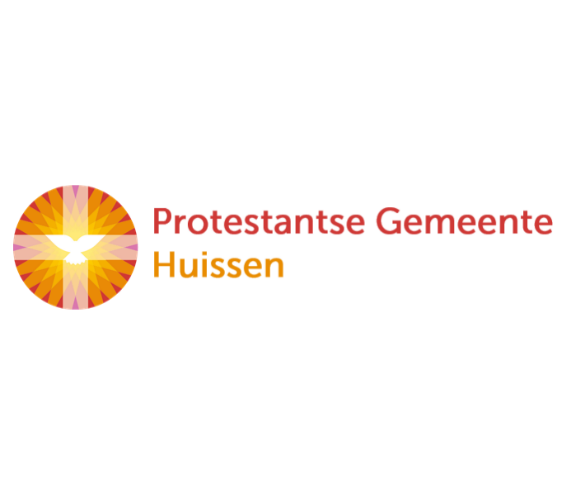 zondag  25 februari 2024
2e zondag van de veertigdagentijd
Reminiscere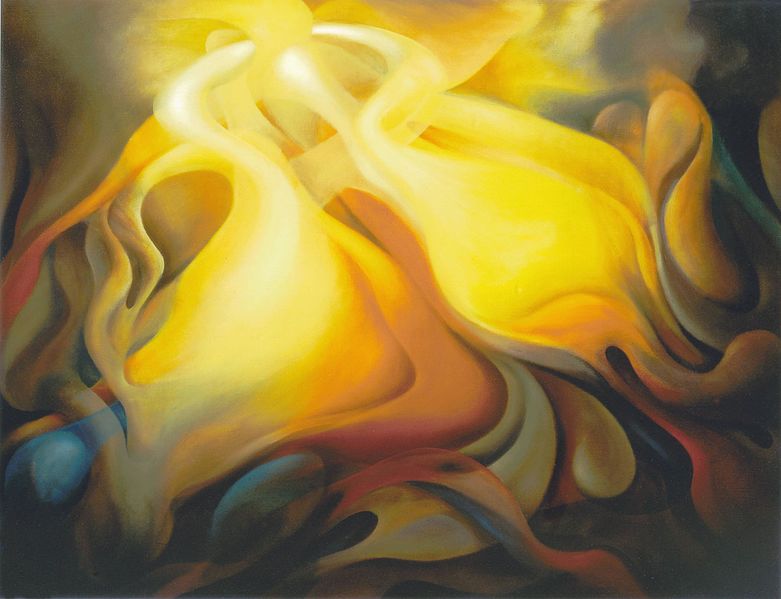 Thema: Thema:	Hoe donker is het eigenlijk?Voorganger: Ruth van der Waall-Schaeffer (predikante bij de Ned.Protestantse Kerk in Parijs)Lector: Adriaan HusonOrgansit: Hennie Klaasen Bos - van ZettenU kunt deze viering ook volgen via www.kerkdienstgemist.nlDE VOORBEREIDINGDe klok luidt - het wordt stilWelkom en begroetingWe bidden samen:Eeuwige God, oorsprong van Licht, leven en liefde   hier zijn we, met alles wat we hebben en met alles wat we missenZie ons aan, wek ons op, doe ons weer leven naar U toeAmen (gemeente gaat staan)Antifoon:	535cGedenk uw ontferming, God,uw liefde eeuwen door.Zingen:		 Psalm 25 A vers 1Mijn ogen zijn gevestigdop God, of Hij mij redt.Mijn hart, hoezeer onrustig,heb ik op Hem gezet.Kan ik de nacht verduren,waarin Gij verre zijt?Gij zult mijn voeten sturenin 't duister van de tijd.Begroetingv. Onze hulp is in de naam van de Eeuwigea. die hemel en aarde gemaakt heeft!v. U die ons kent, U die ons hoort en weet wat in ons leefta. U die ons geschapen hebt naar uw beeldv. leid ons weg uit het donker van angst en schulda. breng aan het licht de mens die wij kunnen zijn   Amen. (gemeente gaat zitten)Kyrië-gebed	Zingen:			Kyrielied voor de 40-dagentijd 			(tekst: W. van der Zee muziek: Pieter Endedijk)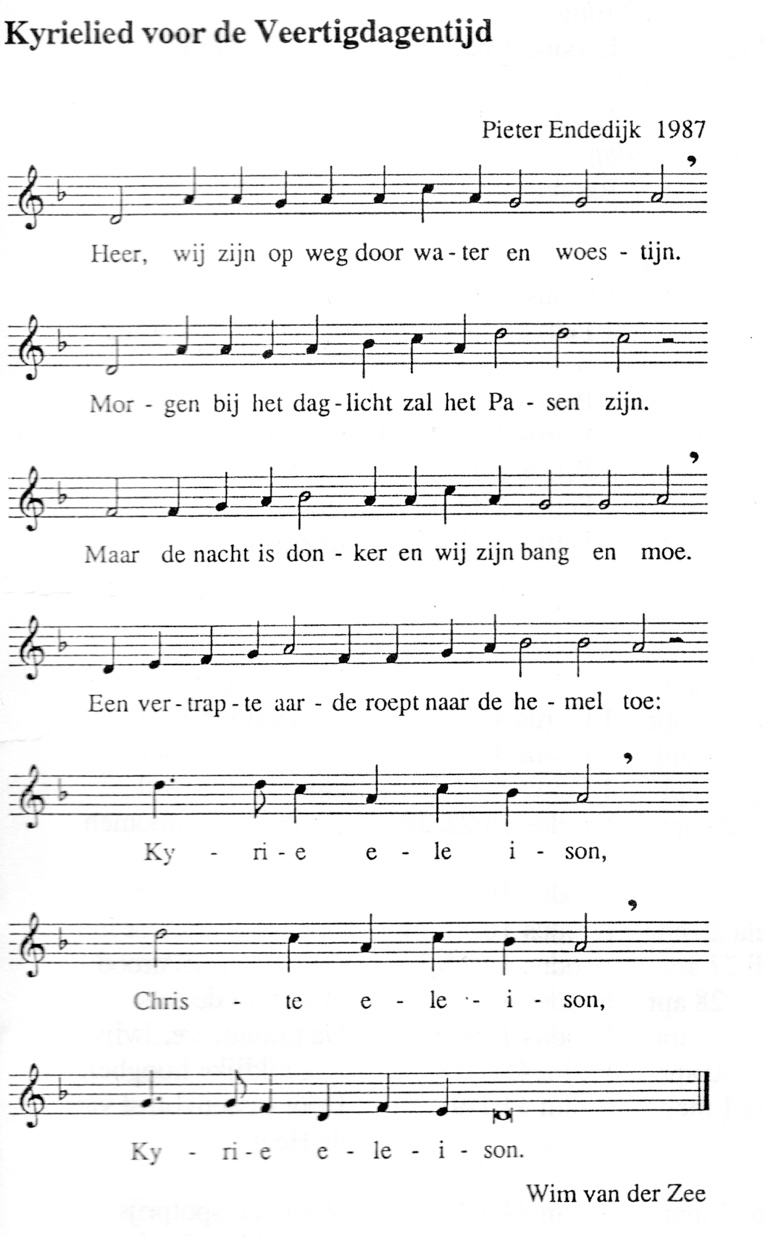 DE DIENST VAN DE SCHRIFTInleiding op de lezingenGebed om de Geest	De tafelkaarsen worden aangestokenLezen:	 Exodus 24 vers 12-18Zingen:   lied 319 : 1, 2, 51:  Alles wat er staat geschreven,Heer, doe ons verstaan,want uw woorden zijn ons leven,spreek ons aan!2:  Mozes heeft het vuur zien brandenen hij werd uw knecht,laat ons voortgaan aan zijn hand enwijs de weg.5:  Jezus heeft het laatst gesprokenen zijn stem gaat voort,want als graan is Hij gebrokenwoord voor woord.Lezen:		uit het evangelie  : Marcus 9: 2-10Zingen:		acclamatie bij psalm 51 		(tekst: Leo Scheltinga/muziek: Herman Schimmel)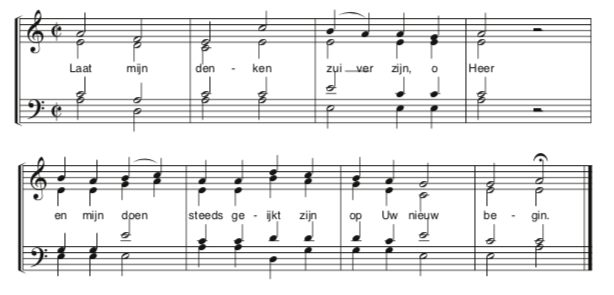 OverdenkingLuisteren en kijken we naar Jacques Brel: Le pays plat / het vlakke landWanneer de Noordzee koppig breekt aan hoge duinenEn witte vlokken schuim uiteenslaan op de kruinenWanneer de norse vloed beukt aan het zwart basaltEn over dijk en duin de grijze nevel valtWanneer bij eb het strand woest is als een woestijnEn natte westenwinden gieren van venijnDan vecht mijn land, mijn vlakke landWanneer de regen daalt op straten, pleinen, perkenOp dak en torenspits van hemelhoge kerkenDie in dit vlakke land de enige bergen zijnWanneer onder de wolken mensen dwergen zijnWanneer de dagen gaan in domme regelmaatEn bolle oostenwind het land nog vlakker slaatDan wacht mijn land, mijn vlakke landWanneer de lage lucht vlak over 't water scheertWanneer de lage lucht ons nederigheid leertWanneer de lage lucht er grijs als leisteen isWanneer de lage lucht er vaal als keileem isWanneer de noordenwind de vlakte vierendeeltWanneer de noordenwind er onze adem steeltDan kraakt mijn land, mijn vlakke landWanneer de Schelde blinkt in zuidelijke zonEn elke Vlaamse vrouw flaneert in zon-japonWanneer de eerste spin zijn lentewebben weeftOf dampende het veld in juli-zonlicht beeftWanneer de zuidenwind er schatert door het graanWanneer de zuidenwind er jubelt langs de baanDan juicht mijn land, mijn vlakke landGemeente gaat staanWij Gedenken Rina RietveldZingen Lied 416: 1 en 4 1:   Ga met God en Hij zal met je zijn,jou nabij op al je wegenmet zijn raad en troost en zegen.Ga met God en Hij zal met je zijn.4:   Ga met God en Hij zal met je zijntot wij weer elkaar ontmoeten,in zijn naam elkaar begroeten.Ga met God en Hij zal met je zijn.GEBEDEN EN GAVENGebeden, eindigend met: 25 B refrein ‘ Houd mij in leven….’Houd mij in leven, wees Gij mijn redding
steeds weer zoeken mijn ogen naar UStil gebedOnze VaderOnze Vader die in de hemel zijt,Uw naam worde geheiligd.Uw koninkrijk kome,Uw wil geschiede,op aarde zoals in de hemel.Geef ons heden ons dagelijks brood.En vergeef ons onze schuldenzoals ook wij onze schuldenaars vergeven.En leid ons niet in verzoeking,maar verlos ons van de boze.Want van U is het koninkrijken de krachten de heerlijkheid in eeuwigheidAmenCollecte  Zingen: Lied 8161:  Dat wij onszelf gewonnen gevenaan het bevrijdende bestaan,aan wat ons uitdaagt om te leven.Dat wij de stille roep verstaan.2:  Dat wij versteende zekerhedenverlaten om op weg te gaan.Dat niet de greep van het verledenons achterhaalt en stil doet staan.3:  Omdat de huizen die wij bouwdengeen onderkomen kunnen zijn.Omdat het bloedeloos vertrouwdeons achterdochtig maakt en klein.4: Dat wat wij hebben ons niet gijzelt,dat wij van elke dwang bevrijdnaar onbekende plaatsen reizen.Dat Gij ons onderkomen zijt.ZegenAMEN (samen zingen)Zingen:		Vrede voor jou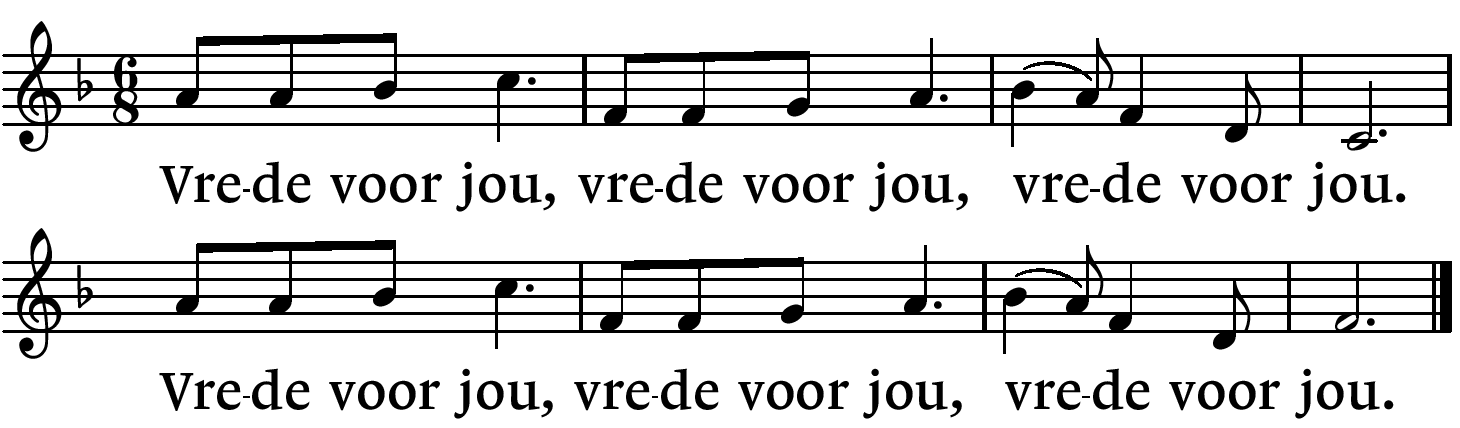 MuziekReacties op de viering zijn welkom in de doos in de hal óf via het adres::    reactieviering@pknhuissen.nlIn de werkgroep VIEREN worden deze besproken en wordt er gekeken hoe we daarmee onze vieringen kunnen ‘verbeteren’.* foto voorkant: Transfiguration of Jesus, Oil on Canvas by Armando Alemdar Ara 